                                                Entrevistadora (E) Membro da comunidade (C)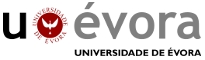 Entrevistadora: Inicialmente para você o que é meio ambiente? Entrevistada C15: - Bem, eu acho que trata da limpeza! -  de lugar limpo.Entrevistadora: O que você entende por EA?Entrevistada C15: - Olha... É a pessoa ter cuidado com a natureza.Entrevistadora: O que você entende por sustentabilidade? Entrevistada C15: - Bem eu já ouvi falar sobre isso, mas ainda não parei pra prestar atenção no significado da expressão sustentabilidade.Entrevistadora: Como você visualiza o meio ambiente no entorno da escola? Entrevistada C15: - Olha professora, tá precisando melhorar. Tá bem precário, precisa melhorar bem. Esse canto ali é uma tristeza. Isso aqui tá errado as crianças do colégio não podem andar aqui por causa dos carros, e tem que andar no meio fio.Entrevistadora: De que forma você tem contribuído para manter o meio ambiente em equilíbrio? Entrevistada C15: - Bem professora eu faço a minha parte limpando.Entrevistadora: Você já participou de ações de EA promovidas pela escola? De que forma?Entrevistada C15: - Professora ainda não. Nunca participei de trabalhos feitos pela escola.Entrevistadora: Você já contribuiu com as ações de EA desenvolvidas pela escola? De que forma?Entrevistada C15: - Não, sobre ambiente não.  Já contribui assim quando existe uma ação por  exemplo pra tirar documento eu vou orientar as pessoas.Entrevistadora: Gostaria de acrescentar alguma informação que não foi devidamente contemplada durante a entrevista? Entrevistada C15: - Eu  nunca soube de uma ação verdadeira que a escola tivesse realizado, e envolvendo a comunidade. Perfil d0 entrevistado C-15Perfil d0 entrevistado C-1501 Sexo1(  ) Masculino           2( x ) Feminino02Idade1  (  )  Até 29 anos             2  ( ) De 30 a 34 anos             3 (  ) De 35 a 39 anos                                     4  (  )  De 40 a 44 anos      5  ( x ) Acima de 45 anos03Grau de escolaridade(   ) Ensino F. incompleto      ( x) Ensino F. completo   (  ) Ensino Médio incompleto  (  ) Ensino Médio completo   (  ) Ensino Superior        (   ) Outros: __________         04Situação Profissional(  ) Desempregado  (  ) Autônomo (  ) Funcionário público (  ) Outros: Aposentado.05Tem filhos na escola?(  ) Sim      2 ( x) Não06Tem função definida na comunidade? ( x ) Sim      2 (  ) Não Se sim, qual? Conselho fiscal da associação de moradores